PRACOVNÍ LIST - ŽIVOČICHOVÉ V RYBNÍKU A JEHO OKOLÍRostliny i živočichové mají jméno rodové (např. kapr, liška, kopretina, slon) a jméno druhové (např. obecný, lysec, bílá, lesní, velký, africký). Jednotlivé skupiny živočichů se liší stavbou či pokrývkou těla a způsobem rozmnožování. Rozlišujeme např. ryby, obojživelníky, plazy, ptáky, savce a hmyz.Živočichové se liší také tím, jakou potravu přijímají. Býložravci se živí rostlinami, plody, semeny.Masožravci požírají jiné živočichy, např. ryby, ptáky, hlodavce, plže čikorýše.Všežravci se živí rostlinnou i živočišnou potravou.Hmyzožravci loví různé mouchy komáry, motýly či mravence.ÚKOLY:1. Rozstříhej tabulku na jednotlivá políčka a poskládej k sobě správné dvojice. Potom obě jména ve správném pořadí nalep pod obrázky živočichů vyskytujících se u vody nebo ve vodě.2. Ke každému obrázku připiš, zda se jedná o rybu, obojživelníka, plaza, ptáka, savce či hmyz.3. V encyklopedii, v učebnici nebo na kartičkách k Prvouce zjisti, čím se živí a pak zarámuj    býložravce zeleně, masožravce červeně, všežravce hnědě a hmyzožravce žlutě. Co je vlastně     potravou komára?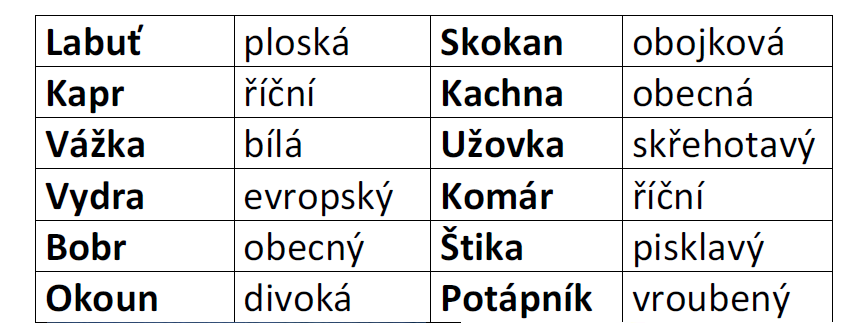 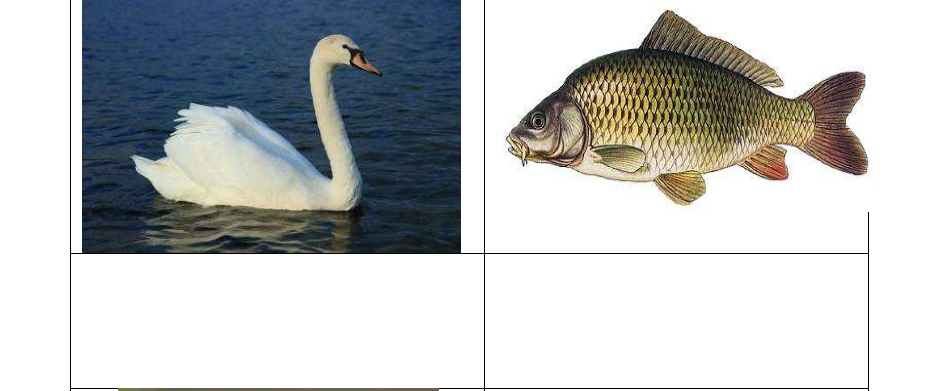 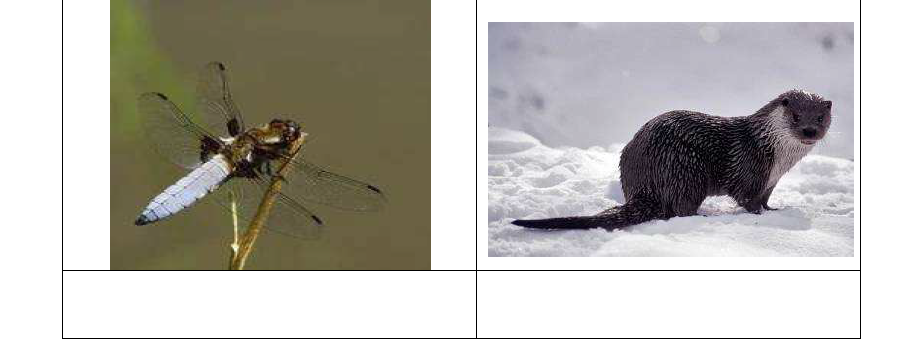 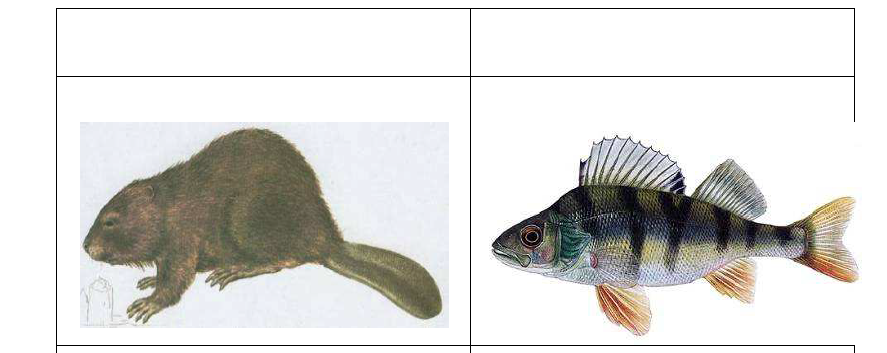 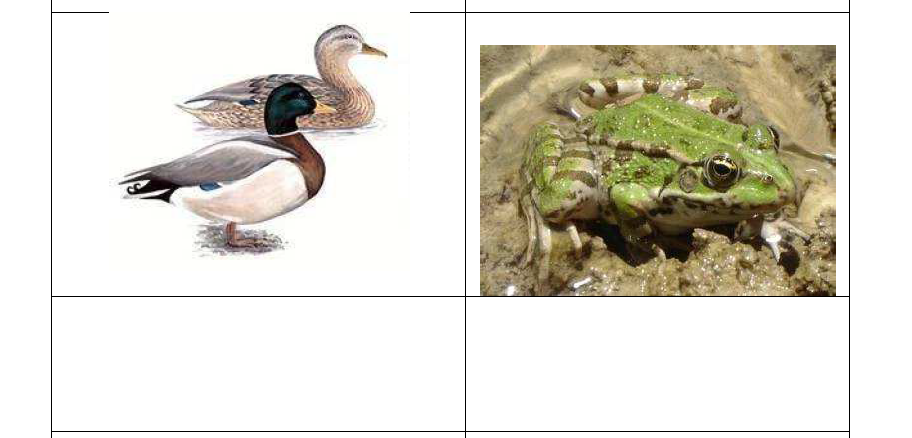 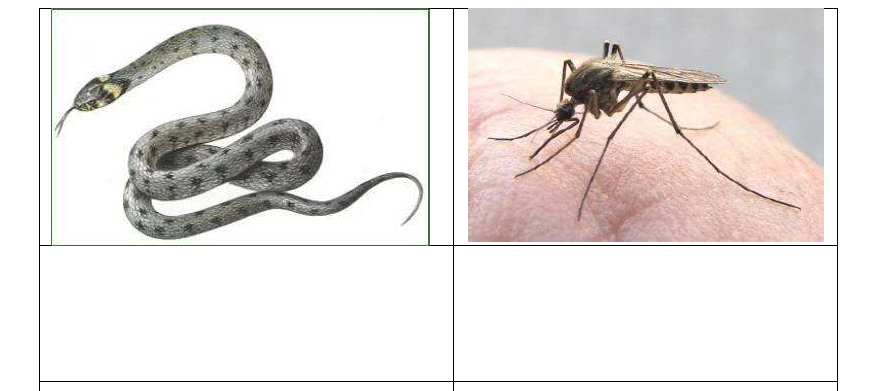 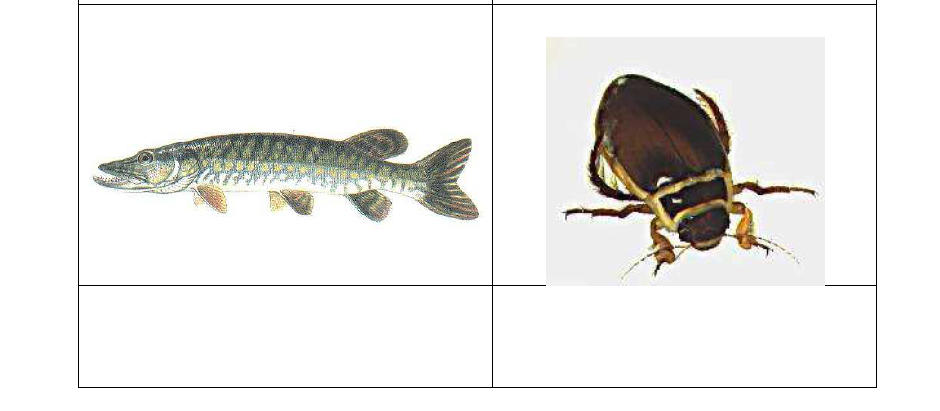 4. Vyhledávej vodní živočichy. Jejich názvy pak vpisuj do tabulky k jejich druhovému jménu.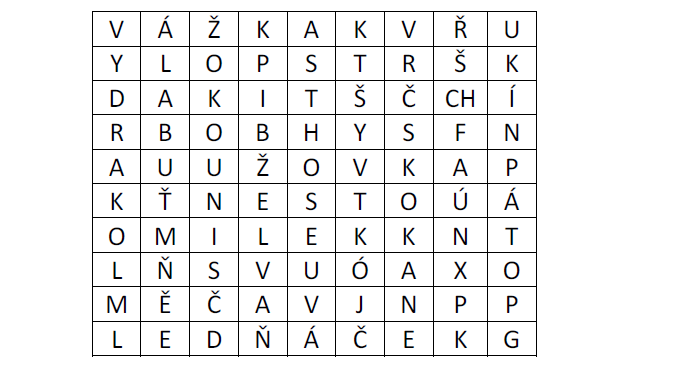 5. Vylušti přesmyčky:KLOČE: _________________ 		SKAYL: ___________________UNOKO: ________________ 		SROCHÍTK: ________________ARATDON: ______________ 		NOKASK: _________________6. Doplň neúplný text1. Dýchání:Živočichové při dýchání přijímají ......................... a vylučují..................................Ryby a pulci obojživelníků dýchají.......................................................... (Čím?)Plazi, ptáci, savci a dospělí obojživelníci dýchají....................................................(Čím?)Hmyz dýchá.....................................................(Čím?)2. Přijímání potravy:Všichni živočichové přijímají .......................... a potravu. Podle druhu potravy živočichy dělíme na:a)..............................................., např.:......................................a ............................................b)..............................................., např.:......................................a..............................................c)..............................................., např.:.......................................a.............................................d).............................................., např.:........................................a.............................................3. Rozmnožování a vývojSavci: Samice rodí ........................................................., která se pak živí.................................Ptáci: Samice naklade..............................., ze kterých se ..........................................................Hmyz: Vývojová stádia: .........................., .........................., ..............................a .....................4. Vyjmenuj různé typy pohybu zvířat, ke každému napiš jeden příklad:a)..........................................................................b)...................................................................c)..........................................................................d)...................................................................e)..........................................................................f)....................................................................5. Stavba těla:   Rozhodni, co je pravda a správné odpovědi vybarvi zeleně:savcirybyplazi                              říční                                 říční                              obojková                              evropský                                 obecná                              bahenníptáciobojživelnícihmyz                              velká                             skřehotavý                               ploská                              obecný                             skvrnitý                               vroubenýBezobratlí mají páteř tvořenou z obratlů.Tělo hmyzu se skládá z hlavy, krku, trupu a končetin.Bezobratlí nemají páteř tvořenou z obratlů.Obratlovci jsou ryby, obojživelníci, plazi, ptáci a savci.Obratlovci mají páteř tvořenou z obratlů a další kosti.Tělo hmyzu se skládá z hlavy, hrudi a zadečku, má 3 páry končetin.